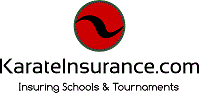 Add or Renew Equipment CoverageEquipment ApplicationPolicy Holder Name: (School Name)Mailing Address:(School Address)Contact name: (Contact)Contact phone number: (Phone)Effective Date: (Date the coverage is to start)* Any Previous Equipment Coverage Losses in past 3    years?   NO* Currently have quote from one Beacon already: NO* Locked Vehicle Warranty apply?  YES*Deductible: $250* Limit of Owned or Annually Leased Equipment Coverage and Premium: (Enter Coverage Amount and Premium)* Glass? (Glass is not automatically included.  Cost is $50 for a $5000 limit.  $250 deductible still applies)* Business Income/Extra Expense (including Rental Value) ($50,000 limit - $125 premium)Please charge the premium to this card: (Card #, Exp Date & CVS)Please draft premium using this bank information: (Bank name, zip code and routing number and insured’s checking account number)